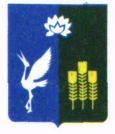 АДМИНИСТРАЦИЯКРАСНОКУТСКОГО СЕЛЬСКОГО ПОСЕЛЕНИЯСПАССКОГО МУНИЦИПАЛЬНОГО РАЙОНАПРИМОРСКОГО КРАЯПОСТАНОВЛЕНИЕ В соответствии с Федеральным законом от 06.10.2003 № 131-ФЗ "Об общих принципах организации местного самоуправления в Российской Федерации", Уставом Краснокутского сельского поселения Спасского муниципального района Приморского края Администрация Краснокутского сельского поселения Спасского муниципального района Приморского краяПОСТАНОВЛЯЕТ:1. Внести изменения в постановление Администрации Краснокутского сельского поселения от 13.03.2017 г № 2 «Об утверждении муниципальной программы «Благоустройство территории Краснокутского сельского поселения Спасского муниципального района на 2017-2020 годы»  в части: Приложение 1 к муниципальной программе «Перечень мероприятий муниципальной программы «Благоустройство территории Краснокутского сельского поселения Спасского муниципального района на 2017-2020 годы»  читать в новой редакции  согласно приложения №1 к настоящему постановлениюНастоящее постановление вступает в силу с момента подписания и подлежит опубликованию на официальном сайте Администрации Краснокутского сельского поселения Спасского муниципального района Приморского края в сети Интернет краснокутское.рф.Контроль за исполнением настоящего постановления оставляю за собой.Глава администрацииКраснокутского сельского поселения			                 А.Б. Петриченко                                                                                                                                                                                      Приложение 1К Постановлению администрации Краснокутского сельского поселения Спасского муниципального района Приморского краяот 13.03.2017 г.  № 2Муниципальная программа «Благоустройство территории Краснокутского сельского поселения Спасского муниципального района на 2017-2020 годы»с. Красный Кут2017Паспорт программыВведениеМуниципальная программа «Благоустройство территории Краснокутского сельского поселения Спасского муниципального района на 2017-2020 годы» (далее – программа) предусматривает улучшение внешнего облика поселения, за счет благоустройства территории поселения, оздоровление санитарной экологической обстановки, улучшение качества жизни и снижение социальной напряженности, создание благоприятных условий для проживания населения на территории Краснокутского сельского поселения Спасского муниципального района.Программа направлена на решение наиболее важных проблем благоустройства Краснокутского сельского поселения, путем обеспечения содержания чистоты и порядка на территории поселения.Содержание проблемы и обоснование необходимости ее решенияНеобходимым условием для успешного развития экономики поселения и улучшения условий жизни населения является комфортная среда проживания. Программа о благоустройстве Краснокутского сельского поселения направлена на повышение уровня жизни населения путем реализации мероприятий по благоустройству, озеленению, улучшению санитарного состояния и архитектурно-художественного оформления населенных пунктов.Краснокутское сельское поселение состоит из 3 населенных пунктов, численностью – 2321 чел. Одной из самых острых проблем поселения является благоустройство и содержание его территории.На территории Краснокутского сельского поселения расположено 6 многоквартирных домов,  на территории которых полностью разбиты придомовые проезды и тротуарные дорожки. Отсутствуют современные спортивно-игровые детские комплексы. Не функционирует система уличного освещения.На территории с. Красный Кут расположен парк. Силами администрации и местных жителей проводятся мероприятия по восстановлению парка (вырубка молодой поросли и очистка). Но на его территории полностью отсутствуют объекты благоустройства (скамейки, детские площадки, тротуары, освещение, клумбы).Несмотря на предпринимаемые меры, растет количество стихийных несанкционированных свалок мусора и бытовых отходов, отдельные домовладения не ухожены. Данными проблемами обусловлен низкий уровень проживания на территории Краснокутского сельского поселения, что способствует возникновению социальной напряженности среди населения.Техническое состояние элементов благоустройства в населенных пунктах поселения характеризуется высоким уровнем износа. Причиной служит недостаточное финансирование для организации проведения работ по благоустройству. Эти проблемы не могут быть решены в пределах одного финансового года, поскольку требуют значительных бюджетных расходов, для их решения требуется многолетний комплексный подход.Проблема благоустройства является одной из приоритетных, требующей систематического внимания и эффективного решения. Работы по благоустройству поселения не приобрели пока комплексного, постоянного характера, не переросли в полной мере в плоскость конкретных практических действий. Разработка и реализация комплексной муниципальной программы позволит улучшить внешний облик поселения, повысить уровень благоустройства и санитарного состояния территории поселения, что приведет к повышению уровня комфортабельности проживания людей.Основные цели, задачи и сроки реализации программы.Основной целью Программы является создание гармоничных и благоприятных условий проживания за счет совершенствования внешнего благоустройства и обеспечения экологической безопасности в соответствии с социальными и экономическими потребностями населения Краснокутского сельского поселения.Для достижения цели поставлены следующие задачи:- проведение комплекса мероприятий по благоустройству территории Краснокутского сельского поселения,- установление единого порядка содержания территории поселения,- оздоровление санитарной экологической обстановки на территории Краснокутского сельского поселения,- организация взаимодействия между учреждениями и организациями поселения при решении вопросов благоустройства,- привлечение жителей поселения к участию в решении проблем благоустройства.Программа разработана для реализации в 2017-2020 годы.Система программных мероприятий, перечень мероприятий с разбивкой по годам, источники финансирования Программы.Для реализации поставленных целей и решения задач Программы предусмотрено проведение следующих мероприятий:Приведение в качественное состояние элементов благоустройства населенных пунктов. Благоустройство на территориях сельских населенных пунктов поселения включает в себя ремонт внутриквартальных проездов, тротуаров, очистку и углубление кюветов, установку знаков и указателей с наименованиями улиц, создание и содержание мест отдыха с элементами озеленения и установкой малых архитектурных форм.Обустройство, содержание и ремонт детских игровых и спортивных площадок предполагает создание в каждом населенном пункте современной спортивно-игровой зоны для детей и ее содержание.Ремонт дворовых территорий многоквартирных домов, проездов к дворовым территориям многоквартирных домов, тротуаров и пешеходных дорожек.К восстановительным работам на территории клуба в с. Вишневка относятся: реконструкция ступеней, пешеходных дорожек, декоративных элементов фасада и установка МАФ.Восстановление и реконструкция уличного освещения в населенных пунктах предполагает восстановление имеющегося освещения, а также строительство нового на улицах населенных пунктов.Благоустройство парка в с. Красный Кут. Силами администрации поселения и местных жителей производится очистка парка от молодой поросли и мусора, но на территории необходимо обустроить пешеходные дорожки и места отдыха для населения.Создание и реконструкция озелененных территорий. Существующие участки зеленых насаждений общего пользования имеют неудовлетворительное состояние, что вызывает необходимость в систематическом уходе: вырезка поросли, удаление старых и аварийных деревьев, декоративная обрезка, посадка саженцев, разбивка клумб, окос газонов и внутриквартальных обочин.Оздоровление санитарной экологической обстановки в поселении и на свободных территориях, ликвидация стихийных свалок бытового мусора. Ежегодно в весенний период на территории поселения проводятся месячники по благоустройству территории поселения силами администрации поселения и местных жителей, но это не спасает от возникновения стихийных свалок мусора. Необходимо наладить систему сбора и вывоза, утилизацию ТБО на территории поселения.План мероприятий с разбивкой по годам и указанием источников финансирования представлен в приложении 1 Программы.Ресурсное обеспечение Программных мероприятий.Финансовое обеспечение мероприятий Программы планируется осуществить за счет средств бюджета Краснокутского сельского поселения.Общий объем финансирования Программы  в 2017-2020 годы составляет – 1 310 тыс. руб. из средств местного бюджета: - 2017 год – 300 тыс. руб.,- 2018 год – 320 тыс. руб.,- 2019 год – 340 тыс. руб.,- 2020 год – 350 тыс. руб.Финансирование мероприятий за счет местного бюджета осуществляется в соответствии с решением Муниципального комитета Краснокутского сельского поселения Спасского муниципального района о бюджете на соответствующий финансовый год.Объемы финансирования Программы за счет средств бюджета поселения носят прогнозный характер и подлежат уточнению в установленном порядке при формировании и утверждении проекта бюджета поселения на очередной финансовый год.Ожидаемые конечные результаты Программы.Прогнозируемые конечные результаты Программы предусматривают:- создание комфортных условий для проживания и жизнедеятельности населения,- повышение уровня благоустроенности населенных пунктов на территории поселения,- повышение уровня безопасности и  деловой активности населения в вечерние часы за счет работы сетей наружного освещения,- создание зон отдыха жителей на территории поселения,- создание спортивно-игровых зон,- создание и реконструкция зеленых зон на территории поселения,- улучшение санитарного и экологического состояния населенных пунктов, - совершенствование эстетического состояния территории поселения,- снижение возможности возникновения аварийных и чрезвычайных ситуаций на территории поселения.В результате реализации программы ожидается создание условий, обеспечивающих комфортные условия для проживания, работы и отдыха населения на территории Краснокутского сельского поселения.Механизм реализации программы, организация контроля за ходом исполнения Программы.Администрация Краснокутского сельского поселения Спасского муниципального района является исполнителем Программы и осуществляет:- контроль за выполнением мероприятий Программы, эффективное и целевое использование бюджетных средств, предусмотренных на реализацию Программы,- финансирование мероприятий Программы из местного бюджета в объемах, предусмотренных программой,- разработку и утверждение в установленном порядке проектно-сметной документации,- мониторинг хода реализации мероприятий Программы и информационно-аналитическое обеспечение процесса реализации Программы.Оценка эффективности реализации Программы.Эффективность программы оценивается по следующим показателям:- уровень благоустроенности территории поселения (обеспеченность поселения сетями наружного освещения, детскими игровыми и спортивными площадками, зелеными насаждениями, тротуарными и пешеходными дорожками и т.д.),- процент привлечения населения Краснокутского сельского поселения к работам по благоустройству,- процент привлечения предприятий, организаций и учреждений к работам по благоустройству.К количественным показателям эффективности реализации Программы относятся:- увеличение протяженности уличного освещения,- увеличение количества организованных мест отдыха населения,- увеличение количества детских спортивно-игровых площадок,- увеличение площади озелененных территорий,- увеличение протяженности тротуаров и пешеходных дорожек.Реализация программы позволит решить важнейшие социально-экономические задачи: повышение уровня жизни населения, улучшение условий проживания, повышения экономической самостоятельности, закрепление квалифицированных кадров в сельской местности Краснокутского сельского поселения.Приложение 1К Постановлению администрации Краснокутского сельского поселения Спасского муниципального района Приморского краяот 10.12.2018 г.  № 52Приложение 1К муниципальной программе«Благоустройство территории Краснокутского сельского поселения Спасского муниципального района на 2017-2020 годы»ПЕРЕЧЕНЬмероприятий муниципальной программы «Благоустройство территории Краснокутского сельского поселения Спасского муниципального района на 2017-2020 годы»10 декабря   2018 года          с. Красный Кут                           № 52О внесении изменений в постановление Администрации Краснокутского сельского поселения от 13.03.2017 г № 2 «Об утверждении муниципальной программы «Благоустройство территории Краснокутского сельского поселения Спасского муниципального района на 2017-2020 годы»Наименование ПрограммыМуниципальная программа «Благоустройство территории Краснокутского сельского поселения Спасского муниципального района на 2017-2020 годы»Основание для разработки Программы Федеральный закон от 6 сентября 2003 года № 131-ФЗ «Об общих принципах организации местного самоуправления в Российской Федерации», Устав Краснокутского сельского поселения Спасского муниципального районаРуководительПрограммыАдминистрация Краснокутского сельского поселения Спасского муниципального районаРазработчикПрограммыАдминистрация Краснокутского сельского поселения Спасского муниципального районаЦели ПрограммыСоздание гармоничных и благоприятных условий проживания за счет совершенствования внешнего благоустройства и обеспечения экологической безопасности в соответствии с социальными и экономическими потребностями населения Краснокутского сельского поселенияЗадачи ПрограммыПроведение комплекса мероприятий по благоустройству территории Краснокутского сельского поселения.Установление единого порядка содержания территории поселения.Оздоровление санитарной экологической обстановки на территории Краснокутского сельского поселения.Организация взаимодействия между учреждениями и организациями поселения при решении вопросов благоустройства.Привлечение жителей поселения к участию в решении проблем благоустройства.Мероприятия Программы- приведение в качественное состояние элементов благоустройства населенных пунктов,- обустройство, содержание и ремонт детских игровых и спортивных площадок,- ремонт дворовых территорий многоквартирных домов, проездов к дворовым территориям многоквартирных домов, внутриквартальных дорог, тротуаров и пешеходных дорожек,- восстановление и реконструкция уличного освещения в населенных пунктах,- благоустройство парка в с. Красный Кут,- создание и реконструкция озелененных территорий,- оздоровление санитарной экологической обстановки в поселении и на свободных территориях, ликвидация стихийных свалок бытового мусора.Сроки реализации ПрограммыПрограмма реализуется в 2017-2020 годахОтветственный исполнитель Программы- администрация Краснокутского сельского поселения Спасского муниципального района,- руководители учреждений и организаций (по согласованию)Объемы и источники финансирования ПрограммыОбщий объем финансирования Программы  в 2017-2020 годы составляет – 1 310 тыс. руб. из средств местного бюджета.Бюджетные ассигнования, предусмотренные в плановом периоде 2017-2020 годов, могут быть уточнены при формировании проектов бюджета Краснокутского сельского поселения на 2018, 2019, 2020 годы.Ожидаемые результаты от реализации программы- создание комфортных условий для проживания и жизнедеятельности населения,- повышение уровня благоустроенности населенных пунктов на территории поселения,- повышение уровня безопасности и  деловой активности населения в вечерние часы за счет работы сетей наружного освещения,- создание зон отдыха жителей на территории поселения,- создание спортивно-игровых зон,- создание и реконструкция зеленых зон на территории поселения,- улучшение санитарного и экологического состояния населенных пунктов, - совершенствование эстетического состояния территории поселения,- снижение возможности возникновения аварийных и чрезвычайных ситуаций на территории поселения.Организация контроля за исполнением программыКонтроль за реализацией Программы осуществляется администрацией Краснокутского сельского поселения. Отчеты о выполнении Программы ежегодно предоставляются администрацией Краснокутского сельского поселения в контролирующий орган (по требованию) и рассматриваются муниципальным комитетом Краснокутского сельского поселения.№мероприятияисточник финанси-рованияпо годам, тыс. руб.по годам, тыс. руб.по годам, тыс. руб.по годам, тыс. руб.№мероприятияисточник финанси-рования20172018201920201.Благоустройство территории в местах общего пользованиябюджет135230001.1приобретение и установка МАФбюджет9596001.2ремонт внутриквартальных проездов сельской местностибюджет00001.3отсыпка территорий поселениябюджет300001.4очистка и углубление кюветовбюджет100001.5приобретение и установка указателей с наименованиями улиц и домовбюджет099001.6приобретение хоз. товаров для проведения субботниковбюджет035002.Обустройство, содержание и ремонт детских игровых и спортивных площадокбюджет4525,51471703.Благоустройство территории клуба в с. Вишневкабюджет300004.Освещениебюджет00004.1приобретение и установка осветительных приборовбюджет00004.2ремонт и содержание сетей уличного освещениябюджет00005.Благоустройство парка в с. Красный Кутбюджет701549155.1создание пешеходных дорожекбюджет002005.2приобретение и установка элементов малых архитектурных формбюджет001005.3создание освещения в местах отдыхабюджет00005.4создание и содержание клумббюджет001285.5обрезка и формовка кронбюджет7015776.Озеленение территории поселениябюджет1049,5006.1Спил старых и аварийных деревьевбюджет449,5006.2Обрезка и формовка кронбюджет30006.3Приобретение саженцевбюджет30006.4Создание и содержание клумббюджет00007.Сбор, вывоз и утилизация отходовбюджет1001441657.1создание площадок для сбора мусорабюджет0030307.2приобретение и установка контейнеров для сбора мусорабюджет0035357.3вывоз и утилизация мусорабюджет0064857.4ликвидация стихийных свалокбюджет1001515ИТОГОИТОГОИТОГО300320340350